Page 118. Exercice 4. Faisceau de droites.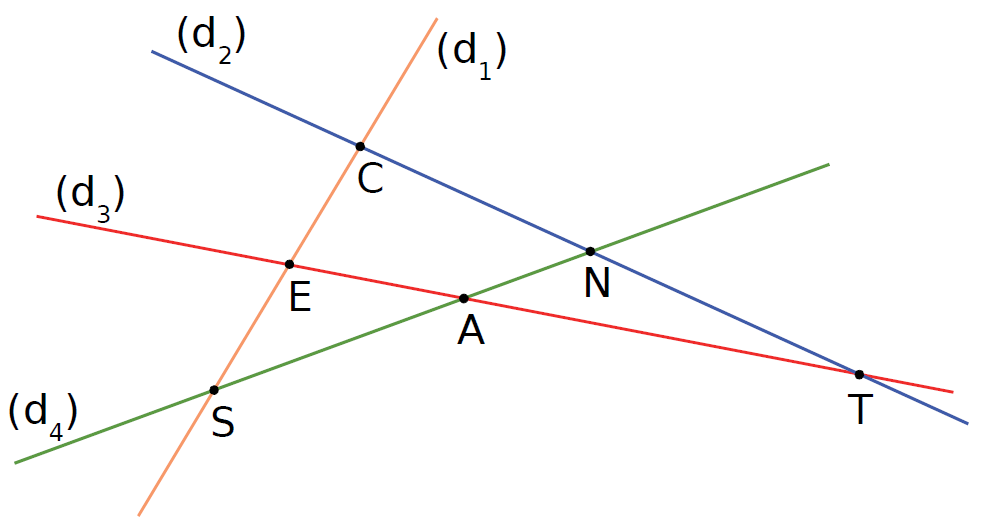 a. Quel est le point d'intersection des droites…(d1) et (d2) ?(d2) et (d3) ?(d3) et (d4) ?b. Complète chaque phrase.N est le point d'intersection des droites        . E est le point d'intersection des droites        . S est le point d'intersection des droites        . 